ПРОГРАММА РАЗВИТИЯмуниципального бюджетного общеобразовательного учреждения«Основная общеобразовательная школа» пст. Ираёльна 2014-2020 гг.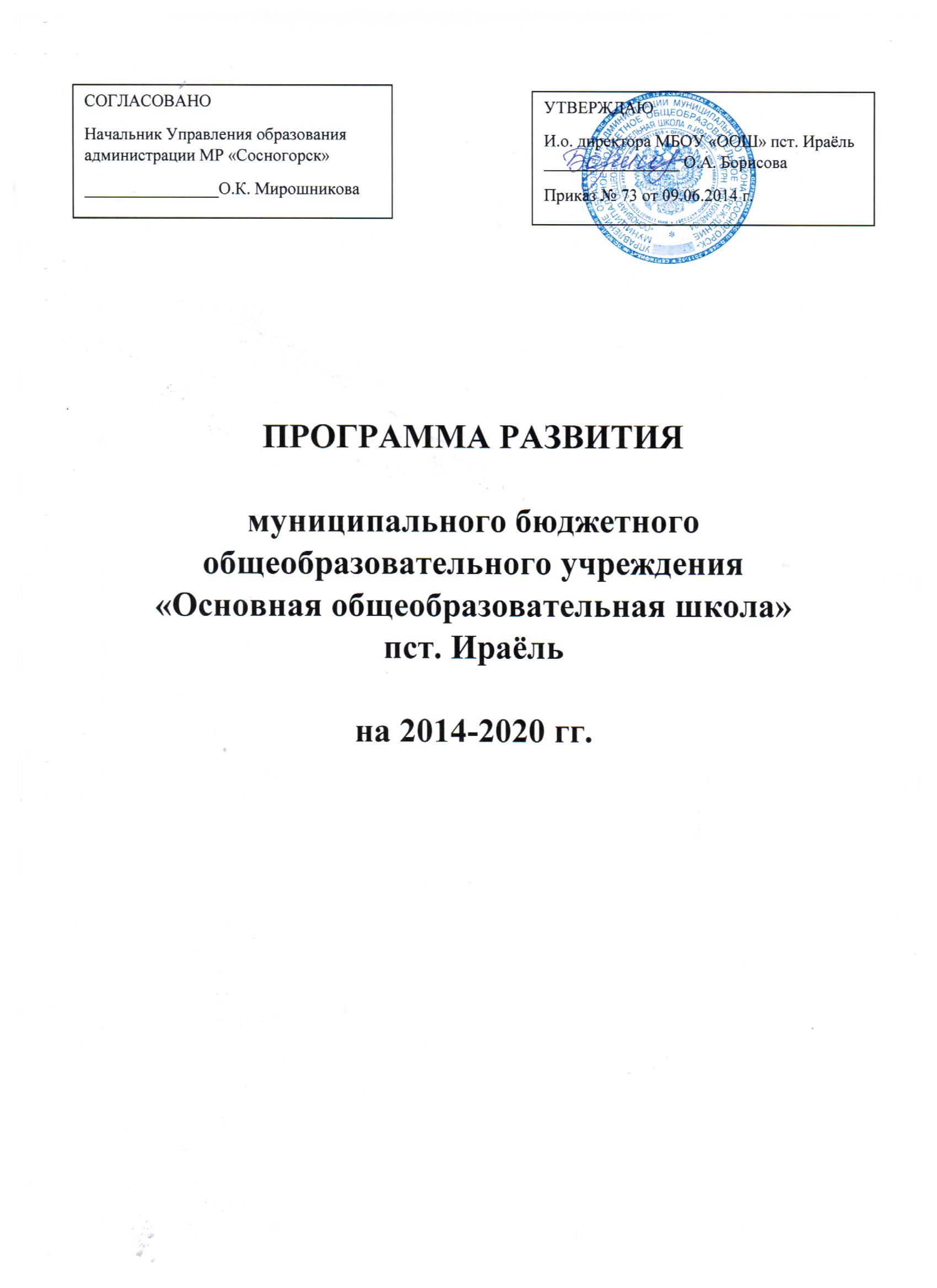                                  Муниципальное бюджетное общеобразовательное учреждение«Основная общеобразовательная школа» пст. ИраёльПАСПОРТ  ПРОГРАММЫ РАЗВИТИЯМБОУ «ООШ» пст. Ираёль  на 2014-2020г.г.                                                                                         ПЕРЕЧЕНЬ ОСНОВНЫХ МЕРОПРИЯТИЙ ПРОГРАММЫ  РАЗВИТИЯ МБОУ «ООШ» пст. Ираёль 2014-2020 годы         Сведения о целевых показателях                                                                             ПРОГРАММЫ  РАЗВИТИЯ  МБОУ "ООШ" пст. Ираёль  на 2014 – 2020 годы и их значениях по годам реализации Ответственный исполнитель Педагогический коллектив МБОУ «ООШ» пст. ИраёльСоисполнители программы Администрация, педагогический коллектив, ученический коллектив, родительская общественность, социальные партнёры школы Подпрограммы программы Развитие системы общего образования в муниципальном районе «Сосногорск» Дети и молодежь МР «Сосногорск» 3. Оздоровление, отдых детей и трудоустройство подростков, проживающих на территории муниципального района «Сосногорск» Противопожарная защита образовательных организаций  в муниципальном  районе «Сосногорск» Обеспечение  реализации муниципальной  программы  "Развитие образования"  Цель программы Повышение доступности, качества и эффективности системы образования с учетом потребности граждан, общества, государства Задачи программы обеспечение доступности качественного общего образования; обеспечение успешной социализации детей и молодежи в социуме, cодействия  в допризывной подготовке граждан Российской Федерации муниципального района в военной службе,   удовлетворение потребностей населения в дополнительных образовательных услугах; обеспечение эффективного оздоровления и отдыха детей, содействие трудоустройству подростков в каникулярное время; реализация комплекса мер по обеспечению пожарной безопасности образовательных организаций муниципального района «Сосногорск»; обеспечение реализации подпрограмм. Целевые индикаторы и показатели программы 1) удельный вес населения в возрасте 6,5 - 18 лет, охваченных общим образованием, в общей численности населения в возрасте 6,5 - 18 лет; 2) доля выпускников муниципальных общеобразовательных организаций, не сдавших основной государственный экзамен, в общей численности выпускников муниципальных общеобразовательных организаций; 3) удельный вес численности руководящих и педагогических работников, прошедших повышение квалификации или профессиональную переподготовку, в общей численности руководящих и педагогических работников МБОУ «ООШ» пст. Ираёль. Целевые индикаторы и показатели подпрограмм, включенных в состав Программы, приводятся в паспортах подпрограмм Этапы и сроки реализации программы Программа реализуется в 2014-2020 годы Источники финансирования программы а) из бюджетных средств; б) из внебюджетных источников. Ожидаемые результаты реализации программы В ходе реализации Программы будут сформированы стратегические проекты развития общего образования и молодежной политики, в том числе по следующим направлениям: создание современных условий для обучающихся в МБОУ «ООШ» пст. Ираёль; создание условий для внедрения федеральных государственных образовательных стандартов общего образования; создание оптимальных условий функционирования МБОУ «ООШ» пст. Ираёль; оснащение  МБОУ «ООШ» пст. Ираёль учебно-лабораторным, учебным, технологическим, спортивным оборудованием; внедрение информационно-коммуникационных технологий, в том числе развитие дистанционных технологий в сфере образования; развитие многофункциональной образовательной среды для проявления и развития индивидуальных способностей обучающихся; создание комплекса условий, способствующих успешной социализации детей и молодежи в соответствии с современными условиями; повышение эффективности военнопатриотического воспитания молодежи и престижа службы в Вооруженных Силах Российской Федерации. К 2020 году эффективность решения задач по модернизации образования и реализации молодежной политики позволит: 1) обеспечить модернизацию инфраструктуры сферы образования и молодежной; 2) создать условия для достижения современного качества образования, обеспечивающие реализацию актуальных и перспективных потребностей личности, общества и государства, равного доступа к нему всех граждан муниципального района; 3) обеспечить содействие государства гражданскому становлению детей и молодежи, увеличению вклада молодого поколения в экономическое и социальное развитие муниципального района. № п/п № п/п Номер и наименование основного мероприятия Ответственный исполнитель Ответственный исполнитель Сроки Сроки Сроки Сроки Ожидаемый результат Ожидаемый результат Последствия нереализации основного  мероприятия Последствия нереализации основного  мероприятия Связь с показателями муниципальной программы Связь с показателями муниципальной программы № п/п № п/п Номер и наименование основного мероприятия Ответственный исполнитель Ответственный исполнитель Начало реализации Начало реализации Окончание реализации Окончание реализации Ожидаемый результат Ожидаемый результат Последствия нереализации основного  мероприятия Последствия нереализации основного  мероприятия Связь с показателями муниципальной программы Связь с показателями муниципальной программы 1 1 2 3 3 4 4 5 5 6 6 7 7 8 8 1. 1. Подпрограмма 1  «Развитие системы общего образования» Подпрограмма 1  «Развитие системы общего образования» Подпрограмма 1  «Развитие системы общего образования» Подпрограмма 1  «Развитие системы общего образования» Подпрограмма 1  «Развитие системы общего образования» Подпрограмма 1  «Развитие системы общего образования» Подпрограмма 1  «Развитие системы общего образования» Подпрограмма 1  «Развитие системы общего образования» Подпрограмма 1  «Развитие системы общего образования» Подпрограмма 1  «Развитие системы общего образования» Подпрограмма 1  «Развитие системы общего образования» Подпрограмма 1  «Развитие системы общего образования» Подпрограмма 1  «Развитие системы общего образования» 1.1. 1.1.    Задача «Обеспечение доступности общего образования»    Задача «Обеспечение доступности общего образования»    Задача «Обеспечение доступности общего образования»    Задача «Обеспечение доступности общего образования»    Задача «Обеспечение доступности общего образования»    Задача «Обеспечение доступности общего образования»    Задача «Обеспечение доступности общего образования»    Задача «Обеспечение доступности общего образования»    Задача «Обеспечение доступности общего образования»    Задача «Обеспечение доступности общего образования»    Задача «Обеспечение доступности общего образования»    Задача «Обеспечение доступности общего образования»    Задача «Обеспечение доступности общего образования» 1.1. 1.1. Основное мероприятие 1.1.1. Реализация МБОУ "ООШ" пст. Ираёль основных общеобразовательных программ МБОУ  "ООШ" пст. Ираёль МБОУ  "ООШ" пст. Ираёль 2014 2014 2020 2020 Обеспечение права на получение качественного, общедоступного и бесплатного начального общего, основного общего образования Обеспечение права на получение качественного, общедоступного и бесплатного начального общего, основного общего образования Отсутствие 	 возможностей для получения обучающимися общедоступного и бесплатного начального общего, основного общего образования Отсутствие 	 возможностей для получения обучающимися общедоступного и бесплатного начального общего, основного общего образования удельный вес населения в возрасте 6,5-18 лет, охваченных общим образованием, в общей численности населения в возрасте 6,5-18 лет (в процентах) удельный вес населения в возрасте 6,5-18 лет, охваченных общим образованием, в общей численности населения в возрасте 6,5-18 лет (в процентах) 1.1. 1.1. 1.1.2.Оказание услуг (выполнение работ)  МБОУ "ООШ" пст. Ираёль МБОУ  "ООШ" пст. Ираёль МБОУ  "ООШ" пст. Ираёль 2014 2014 2020 2020 Обеспечение права на получение качественного, общедоступного и бесплатного начального общего, основного общего образования Обеспечение права на получение качественного, общедоступного и бесплатного начального общего, основного общего образования Отсутствие 	 возможностей для получения обучающимися муниципальных общеобразовательных организаций общедоступного и бесплатного начального общего, основного общего образования Отсутствие 	 возможностей для получения обучающимися муниципальных общеобразовательных организаций общедоступного и бесплатного начального общего, основного общего образования удельный вес населения в возрасте 6,5-18 лет, охваченных общим образованием, в общей численности населения в возрасте 6,5-18 лет (в процентах) размер средней заработной платы педагогических работников школы.  удельный вес населения в возрасте 6,5-18 лет, охваченных общим образованием, в общей численности населения в возрасте 6,5-18 лет (в процентах) размер средней заработной платы педагогических работников школы.  1.2.    Задача «Повышение качества общего образования»    Задача «Повышение качества общего образования»    Задача «Повышение качества общего образования»    Задача «Повышение качества общего образования»    Задача «Повышение качества общего образования»    Задача «Повышение качества общего образования»    Задача «Повышение качества общего образования» Основное мероприятие 1.2.1.Укрепление материально технической базы МБОУ "ООШ" пст. Ираёль Основное мероприятие 1.2.1.Укрепление материально технической базы МБОУ "ООШ" пст. Ираёль Основное мероприятие 1.2.1.Укрепление материально технической базы МБОУ "ООШ" пст. Ираёль МБОУ  "ООШ" пст. Ираёль МБОУ  "ООШ" пст. Ираёль 2014 2014 2020 2020 Увеличение доли обучающихся, которым предоставлены все основные виды современных условий обучения от 43% до 100% (от общей численности обучающихся по основным программам общего образования)  Увеличение доли обучающихся, которым предоставлены все основные виды современных условий обучения от 43% до 100% (от общей численности обучающихся по основным программам общего образования)  Несоответствие условий требованиям федерального государственного образовательного стандарта Несоответствие условий требованиям федерального государственного образовательного стандарта удовлетворенность населения качеством общего образования от общего числа опрошенных родителей, дети которых посещают МБОУ "ООШ" пст. Ираёль в соответствующем году (в процентах); доля обучающихся, для которых созданы все основные виды современных условий обучения от 43% до 100% (от общей численности обучающихся по основным программам общего образования) 1.2.2.Информационно-методическое сопровождение введения федеральных государственных образовательных стандартов 1.2.2.Информационно-методическое сопровождение введения федеральных государственных образовательных стандартов 1.2.2.Информационно-методическое сопровождение введения федеральных государственных образовательных стандартов МБОУ  "ООШ" пст. ИраёльМБОУ  "ООШ" пст. Ираёль2014 2014 2020 2020 Обеспечение введения федеральных государственных образовательных стандартов нового поколения (100% обучающихся начального звена и 100% обучающихся основного звена перейдут на обучение по новым федеральным государственным образовательным стандартам начального и основного общего образованияОбеспечение введения федеральных государственных образовательных стандартов нового поколения (100% обучающихся начального звена и 100% обучающихся основного звена перейдут на обучение по новым федеральным государственным образовательным стандартам начального и основного общего образованияНесоответствие условий требованиям федерального государственного стандарта Несоответствие условий требованиям федерального государственного стандарта  1)  удовлетворенность населения качеством общего образования от общего числа опрошенных родителей, дети которых посещают МБОУ "ООШ" пст. Ираёль в соответствующем году (в процентах) 1.2.3.Развитие системы оценки качества общего образования  МБОУ  "ООШ" пст. Ираёль2014 2020 Повышение качества образования, выраженное в повышении доли выпускников 9 класса, получивших документ об уровне образования. Повышение качества образования, выраженное в повышении доли обучающихся, получающих услуги дополнительного образования Снижение качества образования,  выраженное в уменьшении доли выпускников 9 класса, получивших документ об уровне образования. Снижение качества образования, выраженное в уменьшении доли обучающихся, получающих услуги дополнительного  образования 1) доля выпускников 9 класса, получивших аттестат об основном общем образовании, от общего числа выпускников 9 классов 1.2.4.Организация питания обучающихся 1-4 классов в муниципальных образовательных организациях, реализующих программу начального общего образования  МБОУ  "ООШ" пст. Ираёль2014 2020 Сохранение и укрепление здоровья обучающихся МБОУ "ООШ" пст. Ираёль, воспитанников путем оптимизации их питания  Ухудшение здоровья обучающихся, воспитанников  1) удовлетворенность населения качеством питания  от общего числа опрошенных родителей, дети которых посещают МБОУ "ООШ"    пст. Ираёль в соответствующем году (в процентах). 1.2.5.Реализация плана мероприятий по внедрению государственного стандарта питания  обучающихся МБОУ                "ООШ" пст. Ираёль  МБОУ  "ООШ" пст. Ираёль2014 2020 Сохранение и укрепление здоровья обучающихся путем оптимизации их питания в МБОУ "ООШ" пст. Ираёль Ухудшение здоровья обучающихся  1) удовлетворенность населения качеством питания  от общего числа опрошенных родителей, дети которых посещают МБОУ "ООШ" пст. Ираёль в соответствующем году (в процентах). 1.3.  Задача «Развитие этнокультурного образования в социокультурном пространстве» Задача «Развитие этнокультурного образования в социокультурном пространстве» Задача «Развитие этнокультурного образования в социокультурном пространстве» Задача «Развитие этнокультурного образования в социокультурном пространстве» Задача «Развитие этнокультурного образования в социокультурном пространстве» Задача «Развитие этнокультурного образования в социокультурном пространстве» Задача «Развитие этнокультурного образования в социокультурном пространстве» 1.3.1.Развитие этнокультурного образования в общеобразовательных организациях  МБОУ  "ООШ" пст. Ираёль2014 2020 Повышение качества образовательного процесса. Повышение уровня профессиональной компетенции учителей коми языка, внедрение инновационных методов и приемов (технологий) обучения коми языку  Снижение качества обучения коми языка   1) доля учителей коми языка с  первой категорией от общего количества учителей коми языка 1.4.  Задача «Создание условий для повышения эффективности системы общего образования» Задача «Создание условий для повышения эффективности системы общего образования» Задача «Создание условий для повышения эффективности системы общего образования» Задача «Создание условий для повышения эффективности системы общего образования» Задача «Создание условий для повышения эффективности системы общего образования» Задача «Создание условий для повышения эффективности системы общего образования» Задача «Создание условий для повышения эффективности системы общего образования» Основное мероприятие 1.4.1.Развитие инновационного опыта работы муниципальных общеобразовательных организаций  МБОУ  "ООШ" пст. Ираёль2014 2020 Повышение профессионального мастерства педагогических и руководящих работников МБОУ "ООШ" пст. Ираёль Снижение профессионального мастерства педагогических и руководящих работников МБОУ "ООШ" пст. Ираёль  1) удельный вес учителей, принимающих участие в республиканских мероприятиях по выявлению, распространению и поддержке инновационного опыта работы в Республике Коми  1.4.2.Развитие кадровых ресурсов системы общего образования  МБОУ  "ООШ" пст. Ираёль2014 2020 Повышение профессионального мастерства педагогических и руководящих работников МБОУ "ООШ" пст. Ираёль Снижение профессионального мастерства педагогических и руководящих работников МБОУ "ООШ" пст. Ираёль  1) доля педагогических работников, прошедших аттестацию на высшую и первую квалификационные категории и соответствие занимаемой должности, от общего количества педагогических работников; 2) размер средней заработной платы педагогических работников МБОУ "ООШ" пст. Ираёль 2. Подпрограмма 2  «Дети и молодежь» Подпрограмма 2  «Дети и молодежь» Подпрограмма 2  «Дети и молодежь» Подпрограмма 2  «Дети и молодежь» Подпрограмма 2  «Дети и молодежь» Подпрограмма 2  «Дети и молодежь» Подпрограмма 2  «Дети и молодежь» 2.1.  Задача «Обеспечение качественной работы  специалистов, представителей актива молодежи и общественного сектора, участвующих в процессе социализации детей и молодежи» Задача «Обеспечение качественной работы  специалистов, представителей актива молодежи и общественного сектора, участвующих в процессе социализации детей и молодежи» Задача «Обеспечение качественной работы  специалистов, представителей актива молодежи и общественного сектора, участвующих в процессе социализации детей и молодежи» Задача «Обеспечение качественной работы  специалистов, представителей актива молодежи и общественного сектора, участвующих в процессе социализации детей и молодежи» Задача «Обеспечение качественной работы  специалистов, представителей актива молодежи и общественного сектора, участвующих в процессе социализации детей и молодежи» Задача «Обеспечение качественной работы  специалистов, представителей актива молодежи и общественного сектора, участвующих в процессе социализации детей и молодежи» Задача «Обеспечение качественной работы  специалистов, представителей актива молодежи и общественного сектора, участвующих в процессе социализации детей и молодежи» 2.1.1.Содействие успешной социализации обучающихся, воспитанников  МБОУ  "ООШ" пст. Ираёль2014 2020 Увеличение количества детей, занятых в мероприятиях различных направленностей. Рост правовой грамотности детей и родителей Ограничение доступа детей к мероприятиям различной направленности. Снижение правовой грамотности детей и родителей. удовлетворенность населения мероприятиями различной направленности  от общего числа опрошенных родителей, дети которых посещают МБОУ "ООШ" пст. Ираёль; количество правонарушений и преступлений, совершенных несовершеннолетними или при их соучастии. 2.1.2. Развитие передового педагогического опыта в области социализации обучающихся.  МБОУ  "ООШ" пст. Ираёль2014 2020 Возможность трансляции передового педагогического  опыта в области социализации обучающихся Невозможность трансляции передового педагогического  опыта в области социализации обучающихся   1) удовлетворенность населения мероприятиями различной направленности от общего числа опрошенных родителей, дети которых посещают мероприятия различной направленности 2.1.3. Пропаганда здорового образа жизни среди учащихся МБОУ  "ООШ" пст. Ираёль; ГБУЗ РК «СЦРБ»; учреждения отдела по физкультуре и спорту администрации 2014 2020 Увеличение потребности в ведении здорового образа жизни среди обучающихся Снижение в молодежной среде поведенческих установок к здоровому образу жизни  1) доля обучающихся школы , охваченной мероприятиями по формированию здорового образа жизни, в общем количестве обучающихся МБОУ "ООШ" пст. Ираёль МР «Сосногорск» 2.1.4. Стимулирование активного участия обучающихся МБОУ "ООШ" пст. Ираёль в общественной жизни и профилактика негативных тенденций в молодежной среде МБОУ  "ООШ" пст. Ираёль2014 2020 Получение обучающимися МБОУ "ООШ" пст. Ираёль знаний и овладение навыками для проявления своей активности в общественной и экономической деятельности, повышение интереса у обучающихся МБОУ "ООШ" пст. Ираёль  к самоорганизации в трудовой деятельности Снижение интереса у молодых людей к самоорганизации в трудовой деятельности количество обучающихся МБОУ "ООШ" пст. Ираёль,  принявших участие в мероприятиях для талантливой молодежи; доля обучающихся МБОУ "ООШ" пст. Ираёль, участвующих в мероприятиях, направленных на формирование у молодежи чувства патриотизма, гражданской ответственности, культуры межнациональных и межконфессиональных отношений, в общем количестве обучающихся  МБОУ "ООШ" пст. Ираёль2.1.5.Развитие кадровых ресурсов учреждений, участвующих в процессе социализации  МБОУ  "ООШ" пст. Ираёль2014 2020 Повышение профессионального уровня педагогических работников МБОУ "ООШ" пст. ИраёльОтсутствие стимула к профессиональному развитию  1) доля педагогических работников МБОУ "ООШ" пст. Ираёль, прошедших обучение в рамках семинаров, практикумов, мастер – классов, стажировок, от общего количества педагогических работников МБОУ «ООШ"    пст. Ираёль 3. Подпрограмма 3 «Оздоровление, отдыха детей и трудоустройство подростков МБОУ "ООШ" пст. Ираёль» Подпрограмма 3 «Оздоровление, отдыха детей и трудоустройство подростков МБОУ "ООШ" пст. Ираёль» Подпрограмма 3 «Оздоровление, отдыха детей и трудоустройство подростков МБОУ "ООШ" пст. Ираёль» Подпрограмма 3 «Оздоровление, отдыха детей и трудоустройство подростков МБОУ "ООШ" пст. Ираёль» Подпрограмма 3 «Оздоровление, отдыха детей и трудоустройство подростков МБОУ "ООШ" пст. Ираёль» Подпрограмма 3 «Оздоровление, отдыха детей и трудоустройство подростков МБОУ "ООШ" пст. Ираёль» Подпрограмма 3 «Оздоровление, отдыха детей и трудоустройство подростков МБОУ "ООШ" пст. Ираёль» 3.1.   Задача «Организация процесса оздоровления, отдыха и занятости детей»   Задача «Организация процесса оздоровления, отдыха и занятости детей»   Задача «Организация процесса оздоровления, отдыха и занятости детей»   Задача «Организация процесса оздоровления, отдыха и занятости детей»   Задача «Организация процесса оздоровления, отдыха и занятости детей»   Задача «Организация процесса оздоровления, отдыха и занятости детей»   Задача «Организация процесса оздоровления, отдыха и занятости детей»  Основное мероприятие 3.1.1.Обеспечение оздоровления и  отдыха  детей   в МБОУ "ООШ" пст. Ираёль  МБОУ  "ООШ" пст. Ираёль; ГБУЗ РК «СЦРБ» 2014 2020 Организация ДОЛ, организация рабочих мест для подростков  в ЛТО на базе  МБОУ "ООШ" пст. Ираёль Отсутствие условий для создания ДОЛ, ЛТО доля детей, у которых был отмечен выраженный оздоровительный эффект, в общем количестве отдохнувших детей; доля детей, находящихся в трудной жизненной ситуации, охваченных оздоровлением и отдыхом, от общей численности детей, находящихся в трудной жизненной ситуации, подлежащих оздоровлению (в %); 3) доля детей, оздоровленных в лагерях с дневным пребыванием на базе МБОУ "ООШ" пст. Ираёль  в общей численности учащихся (в %); 4) доля детей, охваченных оздоровлением и отдыхом, от общей численности детей, подлежащих оздоровлению (в %) 3.1.2.Содействие подросткам в трудоустройстве и проявлении своей активности в общественной жизни в период каникул  МБОУ  "ООШ" пст. Ираёль2014 2020 Организация ДОЛ, ЛТО 	Отсутствие условий 	 для создания ДОЛ, ЛТО доля детей, находящихся в трудной жизненной ситуации, охваченных оздоровлением и отдыхом, от общей численности детей, находящихся в трудной жизненной ситуации, подлежащих; количество детей, трудоустроенных в период каникул 4. Подпрограмма 4 «Противопожарная защита МБОУ "ООШ" пст. Ираёль» Подпрограмма 4 «Противопожарная защита МБОУ "ООШ" пст. Ираёль» Подпрограмма 4 «Противопожарная защита МБОУ "ООШ" пст. Ираёль» Подпрограмма 4 «Противопожарная защита МБОУ "ООШ" пст. Ираёль» Подпрограмма 4 «Противопожарная защита МБОУ "ООШ" пст. Ираёль» Подпрограмма 4 «Противопожарная защита МБОУ "ООШ" пст. Ираёль» Подпрограмма 4 «Противопожарная защита МБОУ "ООШ" пст. Ираёль» 4.1. Задача «Реализация комплекса мер по обеспечению пожарной безопасности МБОУ "ООШ" пст. Ираёль» Задача «Реализация комплекса мер по обеспечению пожарной безопасности МБОУ "ООШ" пст. Ираёль» Задача «Реализация комплекса мер по обеспечению пожарной безопасности МБОУ "ООШ" пст. Ираёль» Задача «Реализация комплекса мер по обеспечению пожарной безопасности МБОУ "ООШ" пст. Ираёль» Задача «Реализация комплекса мер по обеспечению пожарной безопасности МБОУ "ООШ" пст. Ираёль» Задача «Реализация комплекса мер по обеспечению пожарной безопасности МБОУ "ООШ" пст. Ираёль» Задача «Реализация комплекса мер по обеспечению пожарной безопасности МБОУ "ООШ" пст. Ираёль» 4.1. Основное мероприятие 4.1.1. Приведение здания и помещений МБОУ "ООШ" пст. Ираёль в соответствие с требованиями пожарной безопасности, повышение сохранности материальных ценностей и оборудования МБОУ  "ООШ" пст. Ираёль2014 2020 Приведение здания и помещений МБОУ "ООШ" пст. Ираёль в соответствие с требованиями пожарной безопасности, повышение сохранности материальных ценностей и оборудования;, соответствующих требованиям пожарной безопасностиНевыполнение требований  пожарной безопасности 1) количество противопожарных мероприятий  в рамках Программы 4.1.2.Оснащение пожарной сигнализацией, приобретение средств пожаротушения, проведение работ по замерам сопротивления изоляции токоведущих частей силового и осветительного оборудования и заземляющих устройств, по огнезащитной обработке деревянных конструкций чердачных помещений в МБОУ "ООШ" пст. И  МБОУ  "ООШ" пст. Ираёль2014 2020 Соответствие требованиям пожарной безопасности Замечания по требованиям пожарной безопасности 1) количество противопожарных мероприятий  в рамках Программы 4.1.3. Устранение замечаний по предписаниям органов государственного пожарного надзора  МБОУ  "ООШ" пст. Ираёль2014 2020 Соответствие требованиям пожарной безопасности Замечания по требованиям пожарной безопасности 1) количество противопожарных мероприятий  в рамках Программы 5. Подпрограмма 5 «Обеспечение условий для реализации м программы «Развитие образования» Подпрограмма 5 «Обеспечение условий для реализации м программы «Развитие образования» Подпрограмма 5 «Обеспечение условий для реализации м программы «Развитие образования» Подпрограмма 5 «Обеспечение условий для реализации м программы «Развитие образования» Подпрограмма 5 «Обеспечение условий для реализации м программы «Развитие образования» Подпрограмма 5 «Обеспечение условий для реализации м программы «Развитие образования» Подпрограмма 5 «Обеспечение условий для реализации м программы «Развитие образования» 5.1.  Задача «Обеспечение управления реализацией мероприятий Программы на муниципальном уровне» Задача «Обеспечение управления реализацией мероприятий Программы на муниципальном уровне» Задача «Обеспечение управления реализацией мероприятий Программы на муниципальном уровне» Задача «Обеспечение управления реализацией мероприятий Программы на муниципальном уровне» Задача «Обеспечение управления реализацией мероприятий Программы на муниципальном уровне» Задача «Обеспечение управления реализацией мероприятий Программы на муниципальном уровне» Задача «Обеспечение управления реализацией мероприятий Программы на муниципальном уровне» 5.1.  Основное мероприятие 5.1.1.Обеспечение реализации подпрограмм, основных мероприятий Программы  МБОУ  "ООШ" пст. Ираёль2014 2020 Обеспечение выполнения задач и достижение предусмотренных Программой и подпрограммами показателей (целевых индикаторов) Повышение эффективности Не выполнение задач  и не достижение 	предусмотренных 	 Программой и подпрограммами показателей (целевых индикаторов). Снижение эффективности реализации 1) уровень     ежегодного     достижения    показателей (индикаторов) Программы и ее подпрограмм, процент      реализации Программы Программы № п/п Наименование показателя Единица измерения Плановые значения целевых индикаторов Плановые значения целевых индикаторов Плановые значения целевых индикаторов Плановые значения целевых индикаторов Плановые значения целевых индикаторов Плановые значения целевых индикаторов Плановые значения целевых индикаторов № п/п Наименование показателя Единица измерения 2014 2015 2016 2017 2018 2019 2020  2014 2015 2016 2017 2018 2019 2020  2014 2015 2016 2017 2018 2019 2020  2014 2015 2016 2017 2018 2019 2020  2014 2015 2016 2017 2018 2019 2020  2014 2015 2016 2017 2018 2019 2020  2014 2015 2016 2017 2018 2019 2020  1. 1.1 Удельный вес населения  в возрасте 6,5-18 лет, охваченных общим образованием, в общей численности населения в возрасте 6, 5-18 лет процент 100,0 100,0 100,0 100,0 100,0 100,0 100,0 1.2.2 Удельный вес численности руководящих и педагогических работников МБОУ "ООШ" пст. Ираёль, прошедших повышение квалификации или профессиональную переподготовку, в общей численности руководящих и педагогических работников МБОУ "ООШ" пст. Ираёль процент 10,0 15,0 15,0 15,0 20,0 20,0 20,0 1.2.2. Удовлетворенность населения качеством общего образования от общего числа опрошенных родителей, дети которых посещают  МБОУ "ООШ" пст. Ираёль в соответствующем году процент 75,0 75,0 75,0 75,0 75,0 75,0 80,0 1.2.3. Доля выпускников 9 класса МБОУ "ООШ" пст. Ираёль, получивших аттестат об основном общем образовании процент 1001001001001001001001.3. Доля обучающихся, изучающих коми язык, от общего количества обучающихся МБОУ "ООШ" пст. Ираёль процент 25 3446 56 87 100 100 1.4.2. Доля педагогических работников МБОУ "ООШ" пст. Ираёль, прошедших аттестацию на высшую и первую квалификационные категории и соответствие занимаемой должности, от общего количества педагогических работников МБОУ "ООШ" пст. Ираёльпроцент 9,0 9,0 12,0 12,0 12,0 15,0 15,0 1.4.2. Размер средней заработной платы педагогических работников МБОУ "ООШ" пст. Ираёль  тыс. рублей 34,855 34,855 34,855 34,855 34,855 34,855 34,855 2.1 Доля детей в возрасте 6,5 - 18 лет, участвующих в мероприятиях МБОУ "ООШ" пст. Ираёль различной направленности процент 75,0 77,0 79,0 83,0 87,0 87,0 87,0 2.1.2. Удельный вес детей МБОУ "ООШ" пст. Ираёль, состоящих на внутришкольном учете, охваченных внеурочной деятельностью, в общем числе детей школьного возраста, состоящих на внутришкольном учетепроцент 50,5 55,0 72,0 77,080,01001002.2.1. Удовлетворенность населения мероприятиями различной направленности  от общего числа опрошенных родителей, дети которых посещают МБОУ "ООШ" пст. Ираёль процент 72,0 72,0 73,0 74,0 74,5 75,0 75,5 2.2.1. Количество правонарушений и преступлений, совершенных несовершеннолетними или при их соучастии единицы 1 1110 002.2.5.    Доля педагогических работников МБОУ "ООШ» пст. Ираёль прошедших обучение в рамках семинаров, практикумов, мастер – классов, стажировок, от общего количества педагогических работников МБОУ "ООШ» пст. Ираёль процент 20,0 35,0 35,035,035,040,040,03.1.1.  Доля детей МБОУ "ООШ" пст. Ираёль, у которых был отмечен выраженный оздоровительный эффект, в общем количестве отдохнувших детей  процент 82,4 82,4 83,0 83,0 84,0 84,0 84,0 3.1.1. Доля детей, находящихся в трудной жизненной ситуации, охваченных оздоровлением и отдыхом, от общей численности детей, находящихся в трудной жизненной ситуации, подлежащих оздоровлению  процент 60,2 61,0 61,3 61,5 61,7 61,8 62,0 3.1.1.    Доля  детей, оздоровленных в лагерях с дневным пребыванием на базе муниципальных образовательных организаций в общей численности учащихся вышеуказанных организаций процент 565656757575753.1.1.    Доля детей, охваченных оздоровлением и отдыхом, от общей численности детей, подлежащих оздоровлению  процент 90,0 90,0 90,0 90,0 90,0 90,0 91,0 3.1.2.    Количество детей, трудоустроенных в период каникул. человек 12121212121212 5.1.   Уровень     ежегодного     достижения      показателей (индикаторов) Программы и ее подпрограмм, процент      процент 55,0 60,0 65,0 70,0 71,0 75,0 80,0 